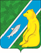 АДМИНИСТРАЦИЯ ГОРОДСКОГО ПОСЕЛЕНИЯ АНДРАОктябрьского районаХанты-Мансийского автономного округа-ЮгрыПОСТАНОВЛЕНИЕОб организации деятельности патрульной, патрульно-маневренной, маневренной групп на территории муниципального образования городское поселение АндраНа основании Федеральных законов от 21.12.1994 № 68-ФЗ «О защите населения и территорий от чрезвычайных ситуаций природного и техногенного характера», от 06.10.2003 № 131-ФЗ «Об общих принципах организации местного самоуправления в Российской Федерации», от 21.12.1994 № 69-ФЗ «О пожарной безопасности», постановления Правительства Российской Федерации от 25.04.2012 № 390 «О противопожарном режиме», протокола комиссии по чрезвычайным ситуациям и обеспечению пожарной безопасности администрации городского поселения Андра от 07.04.2017 № 2, в целях выявления, предупреждения и ликвидации очагов природных пожаров на ранней стадии их развития, проведения профилактической работы среди населения по недопущению сжигания растительности в пожароопасный период:1. Утвердить порядок организации и работы патрульной, патрульно-маневренной и маневренной групп на территории городского поселения Андра согласно приложениям 1 - 3 к настоящему постановлению.2. Разместить постановление на официальном сайте www.andra-mo.ru и информационных стендах администрации городского поселения Андра.3. Контроль за выполнением постановления оставляю за собой.         Глава городского поселения Андра                                                       О. В. ГончарукСОГЛАСОВАНО: начальник			 	     О. В. Петручикорганизационно-правового отдела                                                                             Исполнитель:гл. специалист по делам ГО и ЧСООЖУМИЗН. Г. Бытовалист рассылки:организационно-правовой отдел – 2 экз.отдел обеспечения жизнедеятельности, управления муниципальным имуществом, землеустройства – 1 экз.Приложение 1к постановлениюадминистрации городского поселения Андра«28» августа 2017 г. № 279Порядок организации и работы патрульной группы на территории городского поселения Андра(далее – Порядок)Порядок разработан в целях повышения эффективности работы органов управления и сил и средств районного звена территориальной подсистемы единой государственной системы предупреждения и ликвидации чрезвычайных ситуаций для выполнения обязанностей в пожароопасный период по патрулированию территории поселения, мониторинга обстановки, связанной с природными пожарами, выявлению несанкционированных палов растительности, работы с населением по соблюдению правил пожарной безопасности на территории городского поселения Андра.Основные задачи патрульной группы: Выявление фактов сжигания населением мусора, загораний (горения) растительности на территории городского поселения Андра.Проведение профилактических мероприятий среди населения по соблюдению правил противопожарного режима. Мониторинг обстановки.Взаимодействие с Единой дежурно-диспетчерской службой Октябрьского района муниципального казенного учреждения «Служба материально-технического обеспечения» (далее – ЕДДС Октябрьского района). Состав патрульной группы:Состав патрульной группы утверждается решением комиссии по чрезвычайным ситуациям и обеспечению пожарной безопасности при администрации городского поселения Андра, ежегодно до начала пожароопасного сезона численностью от 2 до 3 человек. Рекомендуемый состав: старший патрульной группы – представитель администрации поселения;члены добровольной пожарной охраны;Патрульные группы оснащаются администрацией поселения средствами связи, наглядной агитацией (памятками) для проведения профилактических мероприятий среди населения по соблюдению правил противопожарного режима. Работа патрульной группы:Работа патрульной группы организуется на протяжении всего пожароопасного периода в зависимости от класса пожарной опасности, по условиям погоды и складывающейся обстановки.Общее руководство и контроль за деятельностью патрульной группы возлагается на главу муниципального образования городское поселение Андра, председателя комиссии по предупреждению и ликвидации чрезвычайных ситуаций и обеспечению пожарной безопасности при администрации городского поселения Андра.При 1-2 классе пожарной опасности, а также отсутствии данных космического мониторинга о термических аномалиях, работа группы организуется в соответствии с графиком патрулирования. При установлении на территории Октябрьского района 3-5 классов пожарной опасности, а также в период особой пожарной опасности при повышенной вероятности возникновения природных пожаров (ландшафтных пожаров, сжигания прошлогодней травы и пр.) работа патрульной групп организуется ежедневно.В осенний период работа патрульной группы планируется исходя из погодных условий. В период климатических аномалий (превышение температурного режима и отсутствие осадков) работы группы возобновляется.Состав, маршрут движения и время работы группы планируется и утверждается заранее, и передается в ЕДДС Октябрьского района. При обнаружении патрульной группой очагов горения информация незамедлительно передается в ЕДДС Октябрьского района для организации принятия мер по реагированию.По результатам работы за прошедший день руководитель патрульной группы проводит анализ и направляет в ЕДДС Октябрьского района информацию о количестве обнаруженных загораний, нарушителей противопожарного режима, поджигателей и принятых мерах, а также количестве проведенных профилактических мероприятий.Приложение 2к постановлениюадминистрации городского поселения Андра«28» августа 2017 г. № 279Порядок организации и работы патрульно-маневренной группы на территории городского поселения Андра(далее - Порядок)1. Порядок разработан в целях организации и работы патрульно-маневренной группы на территории городского поселения Андра по выявлению, предупреждению и ликвидации очагов природных пожаров на ранней стадии их развития, проведения профилактической работы среди населения по недопущению сжигания растительности. 2. Состав патрульно-маневренной группы утверждается решением комиссии по предупреждению и ликвидации чрезвычайных ситуаций и обеспечению пожарной безопасности при администрации городского поселения Андра в количестве от 4 до 7 человек из числа специалистов администрации поселения, добровольных пожарных, работников организаций и предприятий, расположенных на территории городского поселения Андра.Рекомендуемый состав: - старший патрульно-маневренной группы - представитель администрации поселения; - водитель; - члены подразделений добровольной пожарной охраны, волонтеры, представители организаций и предприятий, расположенных на территории городского поселения Андра. 3. Основными задачами патрульно-маневренной группы являются: выявление фактов сжигания населением мусора, загораний (горения) растительности на территории городского поселения Андра; проведение профилактических мероприятий среди населения по соблюдению правил противопожарного режима; принятие мер по локализации и ликвидации выявленных загораний и сжигания мусора до прибытия дополнительных сил; идентификация термических точек, определение площади пожара, направления и скорости распространения огня; принятие решения о необходимости привлечения дополнительных сил и средств; первичное определение возможной причины возникновения загорания и выявление лиц, виновных в совершении правонарушения, с дальнейшей передачей информации в надзорные органы;передача информации в Единую дежурно-диспетчерскую службу Октябрьского района муниципального казенного учреждения «Служба материально-технического обеспечения» (далее – ЕДДС Октябрьского района).4. Администрация поселения оснащает патрульно-маневренную группу автотранспортом, средствами связи (с возможностью передачи фотоматериалов), средствами и оборудованием для тушения природных пожаров.5. При установлении (прогнозировании) 3 класса и выше пожарной опасности по условиям погоды, а также при повышенной вероятности возникновения природных пожаров (ландшафтных пожаров, сжигания прошлогодней травы и пр.) работа патрульно-маневренной группы организуется ежедневно. Состав, маршрут движения и время работы группы планируются заранее и передается в ЕДДС Октябрьского района. 6. Реагирование патрульно-маневренной группы осуществляется по решению председателя комиссии по предупреждению и ликвидации чрезвычайных ситуаций и обеспечению пожарной безопасности городского поселения Андра, ЕДДС Октябрьского района при получении информации о загорании (термических точках) и угрозе населенному пункту. Время сбора и реагирования (в рабочее и не рабочее время) не должно превышать 1 ч 30 мин.7. При получении сведений о нескольких термических точках реагирование осуществляется на каждую из них, в первую очередь, проверяются ближайшие термические точки. 8. Выезд патрульно-маневренной группы осуществляется по решению главы поселения (либо иного уполномоченного лица) не позднее 10 минут с момента получения информации от ЕДДС Октябрьского района о выявленной термической точке. 9. По результатам отработки термических точек старший патрульно-маневренной группы доводит в ЕДДС Октябрьского района информацию об идентификации термической точки, площади пожара, направлении распространения огня. 10. Информация о результатах работы патрульно-маневренной группы направляется в ЕДДС Октябрьского района.Приложение 3к постановлениюадминистрации городского поселения Андра «28» августа 2017 г. № 279Порядок организации и работы маневренной группы на территории городского поселения Андра (далее – Порядок)Порядок разработан в целях повышения эффективности работы органов управления и сил и средств районного звена территориальной подсистемы единой государственной системы предупреждения и ликвидации чрезвычайных ситуаций для ликвидации очагов природных пожаров на территории городского поселения Андра, и межселенной территории после обнаружения очагов загорания, угрожающих населенному пункту. Основные задачи маневренной группы: Принятие мер для ликвидации отдельных очагов природных пожаров, создающим угрозу населенному пункту. Оказание содействия оперативным службам по эвакуации населения 
и материальных ценностей в случае угрозы перехода природных пожаров 
на населенный пункт.Мониторинг обстановки. Взаимодействие с Единой дежурно-диспетчерской службой Октябрьского района муниципального казенного учреждения «Служба материально-технического обеспечения» (далее – ЕДДС Октябрьского района). Состав маневренной группы утверждается решением комиссии по предупреждению и ликвидации чрезвычайных ситуаций и обеспечению пожарной безопасности при администрации городского поселения Андра в количестве не менее 15 человек из числа специалистов администрации поселения, добровольных пожарных, работников организаций и предприятий, личного состава пожарных частей и пожарных команд филиала КУ ХМАО – Югры «Центроспас – Югория», расположенных на территории городского поселения Андра.Рекомендуемый состав маневренной группы:руководитель маневренной группы – начальник пожарной части или пожарной команды филиала КУ ХМАО - Югры «Центроспас – Югория» (по согласованию);представитель администрации (по согласованию);личный состав пожарной части или пожарной команды филиала КУ ХМАО - Югры «Центроспас – Югория» (по согласованию);члены подразделений добровольной пожарной охраны, волонтеры, представители организаций и предприятий, расположенных на территории городского поселения Андра.Маневренная группа оснащается средствами связи (с возможностью передачи фотоматериалов), средствами и оборудованием для тушения природных пожаров. Работа маневренной группы:Маневренная группа реагирует по решению председателя комиссии по предупреждению и ликвидации чрезвычайных ситуаций и обеспечению пожарной безопасности при администрации городского поселения Андра, ЕДДС Октябрьского района при поступлении информации о загорании и возникновении угрозы перехода природного пожара на населенный пункт. По результатам работы по ликвидации горения руководитель маневренной группы проводит анализ реагирования, материалы направляет в ЕДДС Октябрьского района.«28»августа2017г.№279п.г.т. Андрап.г.т. Андрап.г.т. Андрап.г.т. Андрап.г.т. Андрап.г.т. Андрап.г.т. Андрап.г.т. Андрап.г.т. Андрап.г.т. Андра